Российская ФедерацияАдминистрация городского округа «Город Калининград»муниципальное автономное общеобразовательное учреждение  города Калининграда средняя общеобразовательная школа № 24(МАОУ СОШ № 24)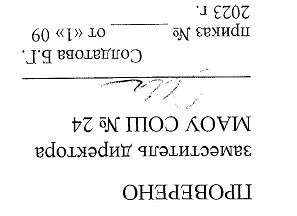 Рабочая программа по метапредметному модулю «Мир фантазии» базовый уровень, 3 класс. /адаптированная на основе учебного курса С. Гин «Мир фантазии»/                                                    Составитель:Жогина Елена Владимировна,                                                                          учитель начальных классов                                                                        МАОУ СОШ №24, первая                                                                             квалификационная категорияКалининград   2023СОДЕРЖАНИЕ УЧЕБНОГО ПРЕДМЕТА Программа курса «Мир фантазии» содержит разделы: 1 Знакомство с фантазированием (3ч)1.1. Понятие о фантазированииЧтение рассказа. Обсуждение «Легко ли выдумывать?» чем различаются «Фантазия и ложь?», Чем отличается сказка от реальности? Входная контрольная работа. представление курса «Мир фантазии».1.2. Что мешает придумывать?Понятие о психологической инерции. Упражнение «Боремся с психологической инерцией» Решение задач «Да-неток».1.3. Критерии оценки творческих работИгра «Теремок». Понятие об уровнях новизна. Упражнение «Кляксы». Практическая работа по приему «Думай о другом».2.  Развитие ассоциативности (4 ч)2.1. Сочинение загадокИгра «отгадай-ка». Ознакомление с алгоритмом «Сочинение загадок» практическая работа по сочинению загадок. Анализ применимости алгоритма.2.2. Придумывание метафорИгра «Море волнуется…» Упражнения «Превращения» Ознакомление с алгоритмом придумывания метафор. Практическая работа по придумыванию метафор.2.3. Правила запоминанияИгра «Пол – потолок». Упражнение «Проверка памяти». Тренинг «Цепочка ассоциаций»2.4. Обобщение изученногоСодержание занятия по выбору учителя3. Прием фантазирования «Морфологический анализ» (6 ч)3.1. Прием «Объединение»Упражнение «Кто больше знает?». Игра «Да-нетка». Беседа «Сказочные животные». Фантазирование «Необычные животные». Рисование3.2. Морфологический анализУпражнение «Домики». Ознакомление с приемом «Морфологический анализ». Упражнение«Фоторобот охотника». Игра-рисование «Превращалки».3.3. Игры со словамиИгра «Мальчики или девочки?». Упражнение «Имена и числа в словах». Игра «Почему не говорят?». Отгадывание шарад. Инсценирование.3.4. Конструктор игрУпражнение «Игра для слонов». Практическая работа «Синтез учебных игр». Игра «Смешная история»3.5. Придумывание сказок.Игра «Герои сказок». Беседа «Из чего состоит сказка?» Практическая работа по сочинениюсказочных сюжетов.3.6. Обобщение изученногоСодержание занятия по выбору учителя4. Прием фантазирования «Метод фокальных объектов» (3 ч)4.1. Признаки объектовИгра «Аукцион». Игра «Цепочка». Практическая работа по сочинению загадок. Упражнение «Если бы…»4.2. Действие объектовИгра «Кто? Что делает?». Игра-театрализация. Практическая работа по сочинению загадок.Упражнение «Нелепицы». Упражнение «Перевертыши»4.3. Метод фокальных объектовИгра «Невпопад». Упражнение «Необычные предметы». Объяснение метода фокальных объектов. Практическая работа по усовершенствованию объектов.5.  Прием фантазирования Дж. Родари (5 ч)5.1. Прием «Круги по воде».Игра «Поле чудес». Объяснение приема «Круги по воде». Сочинение историй.5.2. Приемы «Бином фантазии», «Произвольная приставка». Игра «Кто? Что?». Объяснение приема «Бином фантазии». Объяснение приема «Произвольная приставка». Фантазирование по приемам.5.3. Прием «Что потом?»Загадки-шутки. Практическая работа «Что потом?». Фантазирование «Сказки с тремя концами». Упражнение «Фантастическое продолжение».5.4. Прием «Творческая ошибка»Игра «Запрещенное движение». Упражнение «Объясни ошибку». Сочинение сказки по приему «Кит и Кот».5.5. Обобщение изученногоСодержание занятия по выбору учителя6 Типовые приемы фантазирования (7 ч)6.1. Прием «Оживление»Игра «Одушевленное – неодушевленное». Беседа о приеме «Оживление». Упражнение «Что думают предметы?». Фантазирование по приему.6.2. Прием «Увеличение – уменьшение»Игра «Карлики и великаны». Беседа о приеме «Увеличение – уменьшение». Упражнение поизменению свойств и признаков объектов.6.3. Прием «Ускорение – замедление»Игра «Быстро – медленно». Беседа о приеме «Ускорение – замедление». Упражнение «Времена года». Фантазирование «Если бы время могло изменяться…»6.4. Прием «Дробление – объединение»Игра «В одном – много». Объяснение приема «Дробление – объединение». Фантазирование по приему. Отгадывание загадок.6.5. Прием «Наоборот»Проблемная ситуация. Беседа о приеме «Наоборот». Упражнение «Что делают предметы?». Рисунки с противоречиями. Загадки – ловушки. Игра «Шифровки»6.6. Прием «Бином антонимов».Игра «Черное – белое». Объяснение приема «Бином антонимов». Фантазирование по приему.  Отгадывание загадок.6.7. Обобщение изученногоСодержание занятия по выбору учителя7.  Изобретательские ресурсы (2 ч)7.1. Метод РобинзонаИгра «Необитаемый остров». Обсуждение «Как прожить на необитаемом острове?». Упражнение «Робинзоны». Упражнение «Путаница». Фантазирование «Обмен телами»7.2. Использование ресурсовИгра «Маша – растеряша». Упражнение «Ищем замену». Упражнение «Кружок». Решениепроблемных ситуаций. Упражнение «Поиск объяснение».8. Фантазирование и прогнозирование (3 ч)8.1. Сказки про животныхИгра «Зоопарк». Беседа «Сказки про животных». Упражнение «Сказки с «объяснениями». Рисование  «Сказочные места». Упражнение «А почему?».8.2. Сказки от слова «Почему?»Игра «Обмен причинами». Беседа «Почемучки». Фантазирование «Мировые загадки». Упражнение  «Найди причину».8.3. Правила прогнозированияИгра «Чего раньше не было?». Беседа о правилах прогнозирования. Практические работы попрогнозированию.9. Подведение итогов обучения (1 ч)9.1. Обобщающее занятиеПрезентация творческих работ. Итоговая контрольная работа. Анкетирование. Беседа о творчестве.ПЛАНИРУЕМЫЕ ОБРАЗОВАТЕЛЬНЫЕ РЕЗУЛЬТАТЫЛичностныe: Ученик получит возможность:- освоить способы духовного и интеллектуального саморазвития;- освоить способы деятельности в нестандартных ситуациях;- освоить способы деятельности в собственных интересах и возможностях;- получить установку на активную творческую жизненную позицию.Метапредметные (УУД): Регулятивные УУД:Ученик научиться:-самостоятельно выделять и формулировать познавательные цели;-выбирать наиболее эффективные способы решения проблемы в зависимости от конкретных условий; - осуществлять поиск, анализ, отбор, передачу информации;- творчески преобразовывать информацию;-осознанно строить сообщения в устной и письменной форме;Познавательные УУД:Ученик научиться:-  навыкам общеучебной деятельности;-  креативным навыкам продуктивной деятельности;-  эвристическому методову решения проблем;Коммуникативные УУД:Ученик научиться:-владеть навыками работы в группе;- владеть различными социальными ролями в коллективе;- проводить учебные дискуссии;- проводить презентации результатов деятельности.Планируемые предметные результатыК концу 3 класса обучающиеся будут знать:-критерии оценки творческих работ (адаптированные к данному возрасту);-о приемах фантазирования «Морфологический анализ», «Метод фокальных объектов»;-о приемах фантазирования Джанни Родари;-о типовых приемах фантазирования.К концу 3 класса будут уметь:-сочинять загадки про объекты ближайшего окружения при помощи алгоритма;-сочинять метафоры про объекты ближайшего окружения при помощи алгоритма;-использовать приемы «Увеличение - уменьшение», «Ускорение - замедление», «Оживление», «Наоборот» для сочинения сюжета сказки.Тематическое планирование уроков по курсу «Мир фантазии» для 3 класса  (базовый/профильный)Учебник, автор, издательство, год: С. Гин «Мир фантазии», Методическое пособие для учителя начальной школы, М: Вита-Пресс.Цифровые образовательные ресурсы и ресурсы сети интернет1. info@metodkabinet.eu 2. http://www.solnet.ee/3. docnach.htmРассчитано на 34 часа (1ч. в неделю)№п/пНазвание раздела, тема, тема урока Количество часов1Понятие о фантазировании12Что мешает придумывать?13Критерии оценки творческих работ14Сочинение загадок15Придумывание метафор16Правила запоминания17Обобщение изученного18Прием «Объединение»19Морфологический анализ110Игры со словами111Конструктор игр112Придумывание сказок113Обобщение изученного114Признаки объектов115Действия объектов116Метод фокальных объектов117Прием «Круги по воде»118Приемы «Бином фантазии», «Произвольная приставка»119Прием «Что потом?»120Прием «Творческая ошибка»121Обобщение изученного122Прием «Оживление»123Прием «Увеличение - уменьшение»124Прием «Ускорение - замедление»125Прием «Дробление - объединение»126Прием «Наоборот»127Прием «Бином антонимов»128Обобщение изученного129Метод Робинзона130Использование ресурсов131Сказки про животных132Сказки от слова «Почему?»133Правила прогнозирования134Обобщение изученного материала. Промежуточная аттестация1